 Hoja 1 de 4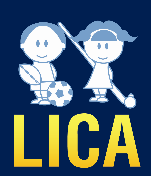 2021TORNEO LIGA ANUAL MAMIS HOCKEYCLUB ITALIANO-Sede Capital-Buenos Aires, Marzo 2021De nuestra mayor consideración:                                           Tenemos el agrado de dirigirnos a Ud. con el fin de informarle que LICA reiniciará su torneo LIGA ANUAL (Super Liga, Liga Honor y Liga Ascenso) MAMIS HOCKEY, a realizarse en el Anexo del Club Italiano, sito en Riestra 2771, entre Av. Perito Moreno y Av. La fuente, Parque Almirante Brown.TORNEODescripción * 4 canchas de hockey Seven (césped sintético). * Características: 1) Liga Anual Apertura de abril a Julio                            2) Liga Anual Clausura de Agosto a noviembre Un domingo de cada mes. Torneos separados uno de otro. Horarios de inicio turno mañana            * Desayuno recepción: 8:15hs.* Partido inaugural: 9:00hs.* Último partido: 13:30hs. aproximadamenteHorarios de inicio turno tarde* Partido inaugural: 14:00hs.* Último partido: 17:30hs. aproximadamente* Formato: cada equipo jugará un mínimo de 3 (tres) partidos cada domingo, de 1 tiempo de 20 minutos. Según la cantidad de equipos inscriptos formaríamos como en años anteriores 3 categorías, SUPER LIGA, LIGA HONOR Y LIGA ASCENSO dependiendo a la clasificación obtenida en el 2019 La categoría SUPER LIGA jugara un domingo del mes de  14 hs, la categoría LIGA HONOR otro domingo del mes de  14 hs y la categoría LIGA ASCENSO el mismo domingo que la categoría LIGA HONOR, pero por la tarde de  17.30 hs.* Fechas: serán asignadas con anterioridad al comienzo de la liga. * Formato Base  Súper Liga. Apertura de Abril a Julio (será según equipos inscriptos) y Clausura de Agosto a noviembre (será según equipos inscriptos). * Formato Base Liga Honor. Apertura de Abril a Julio (será según equipos inscriptos con 2 Ascensos y 2 Descensos dentro del 2021) y Clausura de Agosto a noviembre (será según equipos inscriptos con 2 Ascensos y 2 Descensos dentro del 2021). * Formato Base Liga Ascenso. Apertura de Abril a Julio (será según equipos inscriptos con 2 Ascensos dentro del 2021) y Clausura de Agosto a noviembre (será según equipos inscriptos con 2 Ascensos dentro del 2021). * En casos de empate, se desempatará, en primer término, por mayor cantidad de partidos ganados; en segundo término, por diferencia de goles, en tercer término, por goles a favor y, finalmente, por ventaja entre partidos jugados.* Una vez confirmados los equipos inscriptos, se confirmará bien los formatos de las ligas.* Recursos: mesa organizadora (mesa de control), servicio médico, árbitros oficiales, 1 coordinador de canchas, DJ en vivo, fotos, comentarios y toda la información actualizada en la Web.* La programación de los partidos con sus horarios será comunicada vía mail el día miércoles por la mañana. Los equipos que en esa fecha solo por caso de (FUERZA MAYOR) necesiten algún horario de comienzo o de finalización especial tendrán tiempo de comunicarlo el día martes anterior a la fecha hasta el mediodía (12 hs). Una vez enviada la programación esta no tendrá ningún tipo de cambio horario.
Suspensiones de jornadas* El delegado de cada equipo podrá ser notificado hasta el propio domingo a primera hora.* Cierre de inscripciones: 5 de abril. * Debido a la situación que todos hemos tenido que atravesar producto de la pandemia que azoto al mundo entero y priorizando volver a encontrarnos haciendo lo que más nos gusta hemos decidido sostener los valores del 2020 para este año. Aranceles* Arancel del total del torneo Apertura: $ 22.000.-* Arancel del total del torneo Clausura: $ 22.000.-Opciones de pago* Pago en cuotas* Pago total del torneo Apertura y Clausura (las 4 cuotas en la primera fecha  incluye un descuento del 10%. $ 19.800.-Importante: por tratarse de una Liga Anual, los equipos deberán abonar el total de las 4 (cuotas) cuotas.Cronograma* Importante: a fin de optimizar la organización del fixture, les pedimos a los equipos que, hayan o no participado en nuestra liga, confirmen a la brevedad su participación.Nota: El hecho de figurar en la planilla de inscripción implica la certificación del APTO MÉDICO para la práctica deportiva.                                      Esperando contar con su valiosa presencia, saludamos cordialmente,Alberto Badino  -  Juan Manuel Casas1ra fecha Aperturapago de 1ra cuota $ 5500.-2da fecha Aperturapago de 2da cuota$ 5500.-3ra fecha Aperturapago de 3era cuota$ 5500.-4ta fecha Aperturapago de 4ta cuota$ 5500.-1ra fecha Clausurapago de 5ta cuota$ 5500.-2da fecha Clausurapago de 6ta cuota$ 5500.-3ra fecha Clausurapago de 7ma cuota$ 5500.-4ta fecha Clausurapago de 8va cuota$ 5500.-CATEGORÍA MAMIS SUPER LIGA11 de abril1ra FECHA Apertura2 de mayo2da FECHA Apertura6 de junio3ra FECHA Apertura4 de Julio4ta FECHA Apertura8 de agosto1ra FECHA Clausura5 de septiembre2da FECHA Clausura3 de octubre3ra FECHA Clausura7 de noviembre4ta FECHA ClausuraCATEGORÍA MAMIS LIGA HONOR (Mañana) Y LIGA ASCENSO (Tarde)18 de abril1ra FECHA Apertura9 de mayo2da FECHA Apertura13 de junio3ra FECHA Apertura18 de Julio4ta FECHA Apertura22 de agosto1ra FECHA Clausura12 de septiembre2da FECHA Clausura17 de octubre3ra FECHA Clausura14 de noviembre4ta FECHA Clausura